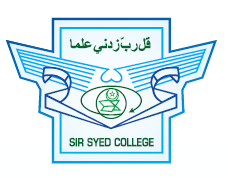 SIR SYED COLLEGE, TALIPARAMBA (Affiliated to Kannur University) Re-accredited by NAAC with A GradeKannur, Kerala, India-PIN 670142ACFOR4 BUTTERFLY IDENTIFICATION 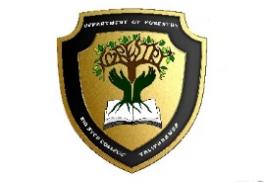 DEPARTMENT OF FORESTRYCourse Co-Ordinator: 		Mr. Azhar Ali Ashraf Assistant Professor Department of Forestry Board of Studies MembersVision To inspire a deeper understanding and appreciation of the natural world by fostering expertise in butterfly identification, conservation, and ecological awareness.Mission To develop employable skills among the students To build research interests in the field of lepidopterology To disseminate the knowledge on lepidopterans and their importance in the field of nature conservation To monitor the population changes in the context of climate change and environmental pollutionProgramme specific outcomeDevelop the skills of butterfly identification and monitoring Understand the ecology and behavior of butterfliesKnow the importance of preserving butterfly populations and their habitatsDevelop deeper knowledge in different butterfly species and their host plantsMethodology for Teaching, Learning and EvaluationTeaching and Learning Lectures (Hybrid mode), Presentations, Assignments and Field visits.Evaluation ProcessThe evaluation scheme for the course shall contain two partsInternal assessment (Based on Internal test, assignment and Viva) – 20% WeightExternal evaluation (Based on Theory and Practical exam)		– 80% Weight	Each student should go through the evaluation process which is carried out in two sessions Theory - 50% Weightage Practical - 50% WeightageThe distribution of marks is given belowPass conditions: The student should get a minimum of 15 marks (5 for internal and 10 for external evaluation) in both the theory as well as practical components. Detailed Syllabus (Theory and Practical) with references and model question paperName of Add on Course-:    Butterfly IdentificationCourse OutcomesUnderstand the significance of butterflies in ecosystems and their role in pollination.Identify common butterfly families and species found in their region.Recognize butterfly life stages, including eggs, larvae (caterpillars), pupae (chrysalides), and adults.Understand the behavior and habitat preferences of different butterfly species.Participate in citizen science projects related to butterfly monitoring and conservation.Appreciate the cultural and ecological importance of butterflies.Module I: Insecta - The Most Diverse Class			(3 Hrs)Introduction to Insects: General Characters, Morphology, Anatomy. The diversity of insect orders. Insect habitats and adaptability. Ecological role of insects  and its impact in human life.       Module II:  Lepidoptera		 (6 Hrs)Introduction to Lepidoptera; General characteristics. Diversity of Lepidoptera species; distribution and habitats. Key differences between butterflies and moths. Comparative anatomy and behaviors. Metamorphosis; Egg-larva-pupa-adult stages with case studies. Butterfly feeding and reproduction.Module III: Butterfly classification, families 			(9 Hrs)Characteristics of sub order; Aglossata, Glossata, Heterobathmiina, Rhopalocera, Zeugloptera. Characteristic features, distribution, conservation status and representatives of Butterfly families with special reference to Western Ghats; Papilionidae, Hesperiidae, Pieridae, Riodinidae, Lycaenidae, Nymphalidae. Module IV: Butterfly identification tools  				(6 Hrs)Key features used in butterfly identification. Identifying butterflies based on family characteristics. Familiarity with distinctive family traits. Essential tools for butterfly identification; Butterfly nets, containers, and magnifying glasses. Proper handling and ethical considerations. Approaches to observing butterflies in the field. Understanding butterfly behavior and flight patterns. Best practices for patient and effective observationModule V: Butterfly gardening 				(6 Hrs)Basics of Butterfly Gardening: Importance of creating butterfly-friendly environments. Factors to consider: sunlight, shelter, and proximity to water sources. Identifying host plants for caterpillars. Larval Host Plants (LHP). Attracting ‘nectar-loving’ butterflies. Attracting the ‘non-nectar-loving’ butterflies. Attracting ‘alkaloid-loving’ male butterflies. Attracting ‘mud-loving’ butterflies. Add-on Courses in Forestry- Model Question PaperACFOR3  Research MethodologyTime: 90 minutes 							Maximum Marks: 40      	Part A- Fill in the blanks                                		 (5 x 1=5)------- is a type of experimental design ------- is a system of referencing….………………….. are those which are collected afresh and for the first time, and thus happen to be original in character. ….………… refers to the framework or structure of an experiment The pre-determined plots or the blocks, where different treatments are used, are known as ……………….Part B- Short Answer Questions (Answer Any Five) 	(5 x 2=10)Design of the research project;Research hypothesisLatin square design Treatment and ReplicationCriteria of good research;  How do you define a research problem? Explain the meaning and significance of a Research design.     Part C- Short Essay Questions (Answer Any Three) 	(3 x 5=15)Describe some of the important research designs used in experimental hypothesis-testing research study.Different systems of referencingWhat do you mean by research? Explain its significance in modern times.What is the necessity of defining a research problem? Explain. Describe the different types of research, clearly pointing out the difference between an experiment and a survey.        Part D- Essay questions (Answer Any One) 		(1 x 10=10) “Report writing is more an art that hinges upon practice and experience”. Discuss.Distinguish between an experiment and survey. Explain fully the survey method of research.Empirical research in India in particular creates so many problems for the researchers”. State the problems that are usually faced by such researchers.Add-on Courses in Forestry- Model Question PaperACFOR3  Research Methodology - PracticalTime : 60 minutes 							Maximum Marks: 40Write a model project proposal with proper structure ( 10 marks)Write a short note on different experimental designs   (5 marks) Write the referencing in MLA system for the given articles F, G, H, I and J   (5 x 2= 10 marks)Paraphrase the given paragraph K (5 x 1 = 5 marks)Prepare a questionnaire based survey for collecting data related to man animal conflict in Aralam Farm, Kannur   ( 10 x 1 = 10 marks) ChairpersonMembersMrs. Sneha C.      Assistant Professor Department of ForestrySir Syed CollegeTaliparambaMr. Aneesh K.S.              Assistant Professor             Department of Natural Resource Management             College of Forestry             Kerala Agricultural UniversityMrs. Sneha C.      Assistant Professor Department of ForestrySir Syed CollegeTaliparambaMr. Azhar Ali Ashraf Assistant Professor Department of Forestry TheoryTheoryPracticalPracticalPracticalInternal TestExternal testAssignment Viva VoceExternal 10405540Component Internal evaluationExternal evaluationTheory1040Practical1040Marks per coursePass MarkTheory 5015Practical 5015Total 10030Duration of the courseCourse CodeHours per weekCredit and ModulesExam Hours30 hoursACFOR42+3V3